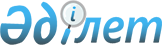 О внесении изменения в распоряжение Премьер-Министра Республики Казахстан от 21 июля 2016 года № 58-р "О мерах по реализации законов Республики Казахстан от 9 апреля 2016 года "О почте" и "О внесении изменений и дополнений в некоторые законодательные акты Республики Казахстан по вопросам почты"Распоряжение Премьер-Министра Республики Казахстан от 6 октября 2016 года № 99-р
      Внести в распоряжение Премьер-Министра Республики Казахстан от 21 июля 2016 года № 58-р "О мерах по реализации законов Республики Казахстан от 9 апреля 2016 года "О почте" и "О внесении изменений и дополнений в некоторые законодательные акты Республики Казахстан по вопросам почты"" следующее изменение:
      в перечне нормативных правовых и правовых актов, принятие которых необходимо в целях реализации законов Республики Казахстан от 9 апреля 2016 года "О почте" и "О внесении изменений и дополнений в некоторые законодательные акты Республики Казахстан по вопросам почты", утвержденном указанным распоряжением:
      строку, порядковый номер 2, исключить.
					© 2012. РГП на ПХВ «Институт законодательства и правовой информации Республики Казахстан» Министерства юстиции Республики Казахстан
				
      Премьер-Министр 

К. Масимов
